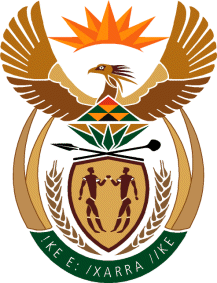 MINISTRY: PUBLIC SERVICE AND ADMINISTRATIONREPUBLIC OF SOUTH AFRICANATIONAL ASSEMBLY QUESTION FOR WRITTEN REPLY DATE: 	22 FEBRUARY 2019QUESTION NO.: 349MS D VAN DER WALT (DA) TO ASK THE MINISTER OF PUBLIC SERVICE AND ADMINISTRATION:(1)	What number of (a) employees are currently on suspension pending disciplinary action in each (i) national and (ii) provincial department and (b) the specified employees have been on suspension for (i) more than six months but less than one year, (ii) more than one year but less than two years and (iii) two years or more;(2)	what amount has been paid to employees who are on suspension pending disciplinary action in each (a) national and (b) provincial department (i) in the 2017-18 financial year and (ii) since 1 April 2018?		NW373EREPLY:REPLY ORIGINATOR:Name: Designation: Contacts: E-Mail: Recommended / Not recommended__________________Prof. Richard Levin Director General: Public Service and Administration Date: _____________Recommend / Not Recommend _______________________Dr Chane Pilane-Majake, MP Deputy Minister for the Public Service and AdministrationDate:Approved/ Not approved__________________Ms Ayanda Dlodlo, MP Minister for the Public Service and Administration Date: